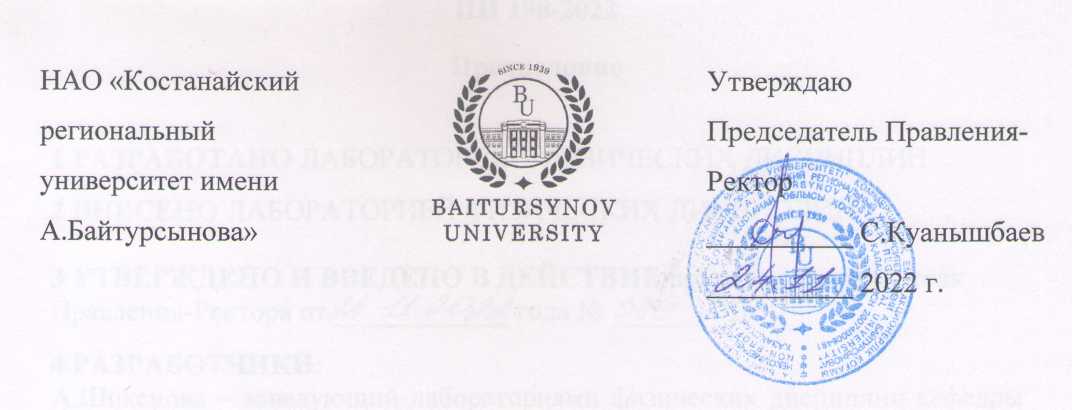 ПОЛОЖЕНИЕЛАБОРАТОРИЯ ФИЗИЧЕСКИХ ДИСЦИПЛИНПП 198-2022КостанайПредисловие1 РазработанО лабораториЕЙ ФИЗИЧЕСКИХ ДИСЦИПЛИН2 ВНЕСЕНО лабораториЕЙ ФИЗИЧЕСКИХ ДИСЦИПЛИН3 УтвержденО и введенО в действие приказом Председателя Правления-Ректора от 24.11.2022 года № 379 ОД4 РазработчикИ: А.Шоканова – заведующий лабораториями физических дисциплин кафедры физики, математики и цифровых технологий5 Эксперты:Т.Ахметов – и.о. директора Педагогического института имени У.Султангазина, кандидат педагогических наук;Т.Радченко – заведующий кафедрой физики, математики и цифровых технологий, магистр естественных наук6 Периодичность проверки					3 года7 ВВЕДЕНО: взамен ПП 272-2020. Лаборатория физики Настоящее Положение не может быть полностью или частично воспроизведено, тиражировано и распространено без разрешения Председателя Правления-Ректора НАО «Костанайский региональный университет имени А.Байтурсынова».© Костанайский региональный университет имени А. Байтурсынова, 2022СодержаниеГлава 1. Область примененияНастоящее Положение о лаборатории физических дисциплин (далее – Положение) устанавливает требования по административно-правовому закреплению за лабораторией физических дисциплин (далее – Лаборатория) кафедры физики, математики и цифровых технологий (далее – Кафедра) Педагогического института имени У. Султангазина (далее – Институт) НАО «Костанайский региональный университет имени А. Байтурсынова» (далее – КРУ) его структуры, функциональных обязанностей, полномочий (прав) и ответственности.Требования настоящего Положения обязательны для руководства всеми сотрудниками подразделения и являются основанием для разработки должностных инструкций руководителя и сотрудников Лаборатории Кафедры.Глава 2. Нормативные ссылкиНастоящее Положение разработано на основании следующих нормативных документов:Трудовой кодекс РК от 23 ноября 2015г.№ 414-V;Закон Республики Казахстан от 27 июля 2007 года № 319-III «Об образовании» (с изменениями и дополнениями по состоянию на 01.09.2022 г.);ГОСО РК 5.03.014-2006 «Образование высшее профессиональное. Учебные и научные лаборатории вузов. Основные положения»;СТ РК 1158-2002 Материально-техническая база организаций образования;СТ РК 1157-2002 Образование высшее профессиональное. Системы менеджмента качества организаций образования;Устав НАО «Костанайский региональный университет имени А.Байтурсынова», утвержденный приказом Председателя Комитета государственного имущества и приватизации Министерства финансов Республики Казахстан от 05 июня 2020 года № 350;СО 081-2022 Стандарт организации. Делопроизводство;ДП 082-2022 Документированная процедура. Управление документацией;СО 064-2022 Стандарт организации. Порядок разработки, согласования и утверждения Положений подразделений и должностных инструкций;ПР 074-2022Правила. Конкурсное замещение вакантных должностей административно-управленческого персонала.Глава 3. Определения4. В настоящем Положении применяются следующие термины и определения:положение подразделения – нормативный документ, устанавливающий назначение, структуру, основные функции и задачи подразделения, полномочия, ответственность и права, процедуры поощрения сотрудников подразделенияЛаборатория – основное образовательное специализированное структурное подразделение Кафедры Института, определенное организационной структурой структурой управления КРУ имени А.Байтурсынова; Лаборатория осуществляет учебную и внеучебную работу с обучающимися при изучения специальных дисциплин со специальным оборудованием;должностная инструкция – нормативный документ, издаваемый в целях регламентации организационно-правового положения Заведующего Лабораториями, Лаборанта, их обязанностей, прав, ответственности и обеспечивающий условия для их эффективной деятельности.Глава 4. Обозначения и сокращения5. В настоящем Положении применяются следующие сокращения: ГОСО РК – Государственный общеобязательный стандарт образования Республики Казахстан;СТ РК – стандарт Республики Казахстан;КРУ имени А.Байтурсынова, КРУ, Университет – Некоммерческое акционерное общество «Костанайский региональный университет имени А.Байтурсынова»;Институт – Педагогический институт имени У. Султангазина;Кафедра – кафедра физики, математики и цифровых технологий;Лаборатория – лаборатория физических дисциплин кафедры физики, математики и цифровых технологий;УВП – учебно-вспомогательный персонал;Заведующий Лабораториями – заведующий лабораториями физических дисциплин кафедры физики, математики и цифровых технологий;Лаборант – сотрудник лаборатории физических дисциплин кафедры физики, математики и цифровых технологий;ОП – Образовательная Программа; ОУП – отдел управления персоналом.Глава 5. Ответственность и полномочия6. Ответственность и полномочия за разработку настоящего Положения, его согласование, утверждение, регистрацию, ввод в действие распределяются следующим образом:ответственность за наличие Положения, обеспечение его хранения несет Заведующий Лабораториями;ответственность за разработку Положения, его содержание, структуру, оформление, своевременную актуализацию настоящего Положения, ознакомление Лаборантов с Положением, несет Заведующий Лабораториями;Положение утверждается приказом Председателя Правления-Ректора КРУ имени А.Байтурсынова;Отдел документационного обеспечения регистрирует настоящее Положение, отдел управления персоналом издает приказ об утверждении и введении документа в действие. 7. Ответственность за доведение до сведения Лаборантов утвержденного Положения несет Заведующий Лабораториями.Глава 6. Общие положения8. Лаборатория физических дисциплин является специализированным структурным подразделением кафедры института КРУ им. А.Байтурсынова. Полное наименование – Лаборатория физических дисциплин кафедры физики, математики и цифровых технологий, сокращенное наименование – Лаборатория.9. Свою деятельность Лаборатория организует в соответствии с действующим законодательством РК, нормативными документами и методическими материалами по направлению деятельности Лаборатории, внутренними нормативными и организационно-распорядительными документами Университета и настоящим Положением.10. Лаборатория создается, реорганизуется и ликвидируется приказом Председателя Правления-Ректора КРУ на основании решения Совета директоров об утверждении организационной структуры управления Университета.11. В штат Лаборатории входит учебно-вспомогательный персонал – Лаборанты, которые непосредственно подчиняются Заведующему Лабораториями. Распределение видов и объемов работ между Лаборантами осуществляет Заведующий Лабораториями. Лаборатория в соответствии с организационной структурой Университета подчиняется заведующему кафедрой физики, математики и цифровых технологий. 12. Квалификационные требования, функциональные обязанности, права, ответственность Заведующего Лабораториями и Лаборанта регламентируются должностными инструкциями, утверждаемыми приказом Председателя Правления-Ректора Университета.Глава 7. Описание деятельностиПараграф 1. Структура и основная цель 13. Основная цель Лаборатории – обеспечение условий для оказания качественных образовательных услуг и формирования у обучающихся профессиональных умений и навыков (компетенций) в соответствии с ГОСО по направлениям подготовки, а также повышение эффективности образовательного процесса через проведение лабораторных работ с использованием современного физического оборудования различной сложности для закрепления теоретических знаний, полученных обучающимися на учебных занятиях.14. Структура, состав и штатная численность Лаборатории определяются действующей организационной структурой и штатным расписанием Университета, утвержденными в установленном порядке.Параграф 2. Основные задачи и функции15. Основными задачами Лаборатории в рамках системы обеспечения качества образования в Университете являются создание условий:для проведения лабораторных занятий и различных видов практик;для проведения в пределах времени, отведенного на работу обучающихся, занятий с целью ликвидации имеющихся задолженностей по дисциплинам Образовательных Программ;для организации исследовательской работы при подготовке курсовых, выпускных квалификационных работ;для проведения консультаций (групповых, индивидуальных, письменных, устных) в процессе освоения ОП.16. Функции Лаборатории:обеспечение учебного процесса по дисциплинам ОП; организация доступа студентов, преподавателей и сотрудников к использованию учебников, пособий, учебно-методической и научной литературы, программных продуктов в учебном процессе, при подготовке курсовых и выпускных квалификационных работ;обеспечение условий для закрепления обучающимися теоретических знаний на практике, в процессе работы с компьютерными специализированными программами, с экспериментальными стендами и продуктами, на лабораторных установках; обеспечение процесса обучения современным экспериментальным методам работы с профессиональными объектами в лабораторных условиях, а также навыкам работы с современной аппаратурой для выполнения научно-исследовательских работ.Параграф 3. Права и обязанности17. При осуществлении своей деятельности Лаборатория имеет право:осуществлять выбор учебных пособий и материалов, получать доступ к информации, необходимой для обеспечения образовательного процесса в рамках ГОСО по направлениям подготовки; владеть, пользоваться закрепленным имуществом в соответствии с его назначением и согласно Уставу Университета и локальных актов Университета;запрашивать от структурных подразделений информацию и материалы в объемах, необходимых для осуществления своих полномочий;в случае служебной необходимости пользоваться информацией баз данных структурных подразделений Университета;требовать от руководства Университета организационного и материально-технического обеспечения своей деятельности.18. При осуществлении своей деятельности Лаборатория обязана:соблюдать действующий Устав Университета, Правила внутреннего трудового распорядка и локальные акты Университета; вести обучение в соответствии с утвержденными Образовательными Программами; эффективно использовать закрепленное имущество, обеспечивать сохранность и не допускать ухудшения его технического состояния; осваивать и вводить в строй новое лабораторное оборудование для проведения лабораторных занятий; обеспечивать необходимым сырьем, приборами, оборудованием, вспомогательными материалами, химическими реактивами, иллюстративным материалом, планами проведения лабораторных работ на семестр, инструкциями по охране труда, журналами по охране труда; обеспечивать сохранность лабораторного имущества и содержать его в надлежащем виде (чистоте, исправным и готовым к работе), лекционная доска должна быть чистой и снабженной подручными материалами (тряпка, мел); соблюдать технику безопасности, противопожарную безопасность, охрану труда, санитарию и гигиену в лаборатории.Параграф 4. Должностная ответственность19. Заведующий Лабораториями несет ответственность за: сохранность и эффективное использование закрепленного за ним имущества;процесс обеспечения лабораторий необходимым сырьем, приборами, оборудованием, вспомогательными материалами, химическими реактивами, иллюстративным материалам, планами проведения лабораторных работ на семестр, инструкциями по охране труда, журналами по технике безопасности;соблюдение техники безопасности, противопожарной безопасности, охрану труда, санитарию и гигиену в Лаборатории;выполнение утвержденных планов работы Лаборатории в соответствии с запланированным расписанием учебных занятий, научно-исследовательских работ, указаний заведующего Кафедрой;соответствие принятым нормативам на освещение в Лаборатории;проведение инструктажа по противопожарной безопасности, охране труда. Материал для проведения инструктажа должен находиться на видном и доступном месте;неукоснительное соблюдение обучающимися и сотрудниками Кафедры рабочих инструкций при проведении лабораторных занятий;ненадлежащее исполнение или неисполнение своих должностных обязанностей, предусмотренных должностной инструкцией Заведующего Лабораториями.УВП Лаборатории несет ответственность, предусмотренную в подпунктах настоящего параграфа.20. За ненадлежащее исполнение должностных обязанностей и нарушение трудовой дисциплины сотрудники Лаборатории несут ответственность в порядке, предусмотренном действующим законодательством РК.Параграф 5. Материально-техническое обеспечение21. Лаборатория для качественного выполнения своих функций должна обладать необходимым материально-техническим обеспечением: снабжение Лаборатории осуществляется по заявкам и заказам Кафедры через отдел государственных закупок. Имущество Лаборатории находится на балансе Университета.Параграф 6. Взаимодействие с другими подразделениями22. Лаборатория физических дисциплин в рамках своих полномочий взаимодействует со всеми подразделениями КРУ имени А.Байтурсынова, а также в пределах своей компетенции – со сторонними организациями.Параграф 7. Поощрение сотрудников 23. За своевременное и качественное выполнение порученной работы сотрудники Лаборатории поощряются приказом Председателя Правления-Ректора по представлению заведующего Кафедрой.Глава 8. Порядок внесения изменений24. Внесение изменений в настоящее Положение осуществляется по инициативе автора Положения, руководителя подразделения, начальника ОУП, проректора по академическим вопросам и производится в соответствии с ДП 082-2022 Документированная процедура. Управление документацией. Глава 9. Согласование, хранение и рассылка25. Согласование, хранение и рассылка производятся в соответствии ДП 082-2022 Документированная процедура. Управление документацией.26. Настоящее Положение согласовывается с проректором (по академическим вопросам, начальником отдела правового обеспечения и государственных закупок, начальником отдела управления персоналом и начальником отдела документационного обеспечения.27. Положение утверждается приказом Председателя Правления-Ректора КРУ.28. Подлинник настоящего Положения вместе с «Листом согласования» передается на хранение в ОУП по акту приема-передачи.29. Рабочий экземпляр настоящего Положения размещается на сайте Университета с доступом из внутренней корпоративной сети.НАО «Костанайскийрегиональный университет имениА.Байтурсынова»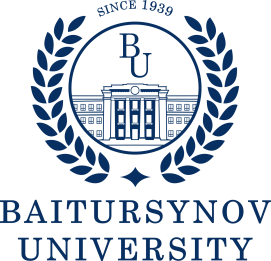 УтверждаюПредседатель Правления-Ректор__________ С.Куанышбаев__________ 2022 г.1Область применения…………………………………………………...……...42Нормативные ссылки …………………………………………………………43Определения ………………………………………………………….……….54Обозначения и сокращения …………………………………………….........55Ответственность и полномочия ………………………………………………66Общие положения …………………………………………….……………....67Описание деятельности ……………………………………………………….§1 Структура и основная цель ……………………………………………….§2 Основные задачи и функции ……………………………………………..§3 Права и обязанности ………………………………………………………§4 Должностная ответственность ……………………………………………§5 Материально-техническое обеспечение …………………………………§6 Взаимодействие с другими подразделениями …………………………..§7 Поощрение сотрудников …………………………………………………..7778899108Порядок внесения изменений …..……………………………………………109Согласование, хранение и рассылка …………………………………………10